Уважаемые родители!Предлагаю вашему вниманию ряд упражнений, которые являются базовыми для профилактики нарушений звукопроизношения у вашего малыша. Данные упражнения повысят подвижность артикуляционного аппарата ребенка, будут способствовать выработке точных движений, что необходимо для правильного звукопроизношения. Выполняйте упражнения в той последовательности, в которой они представлены.Каждое занятие начинайте с закрепления старого упражнения и разучивания одного нового!Гимнастика для язычка должна занимать не более 5-10 минут !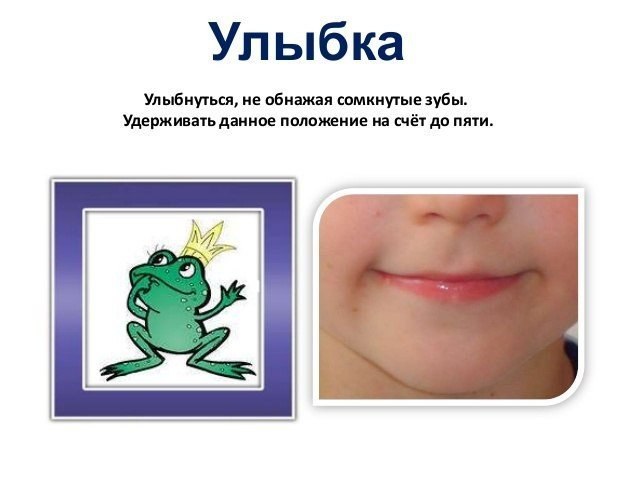 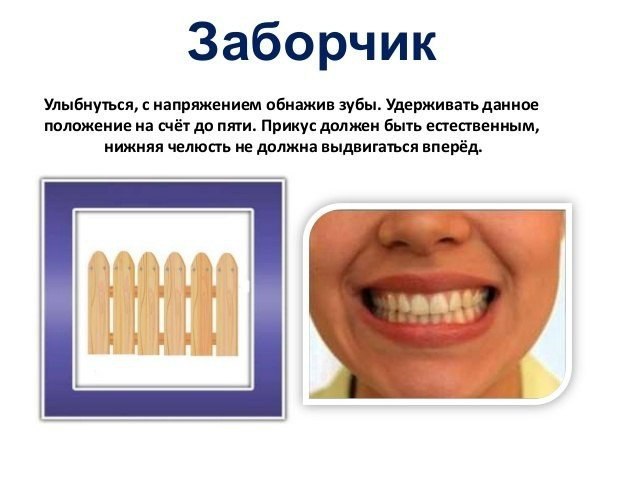 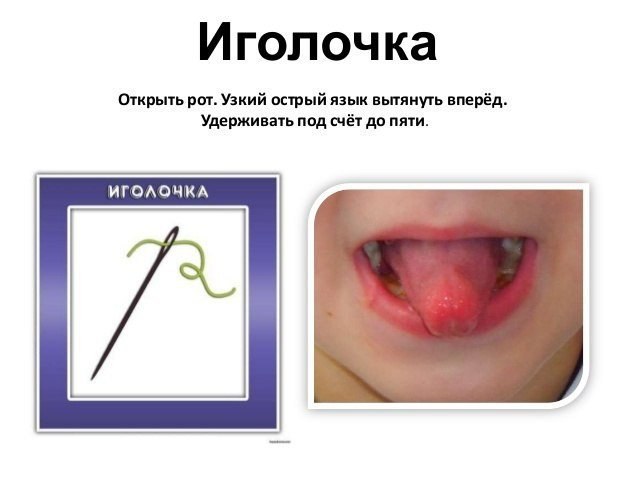 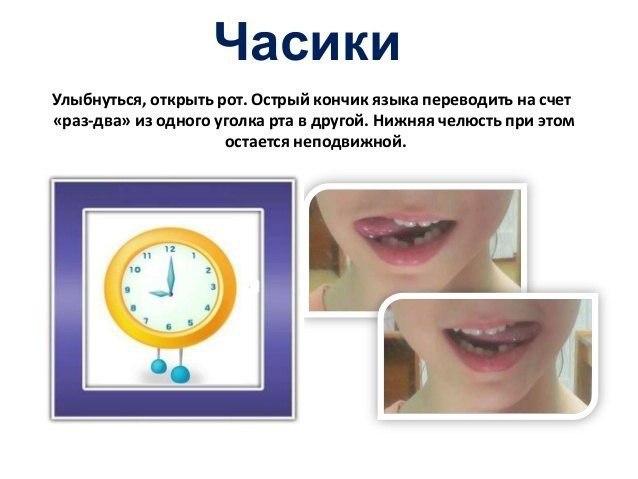 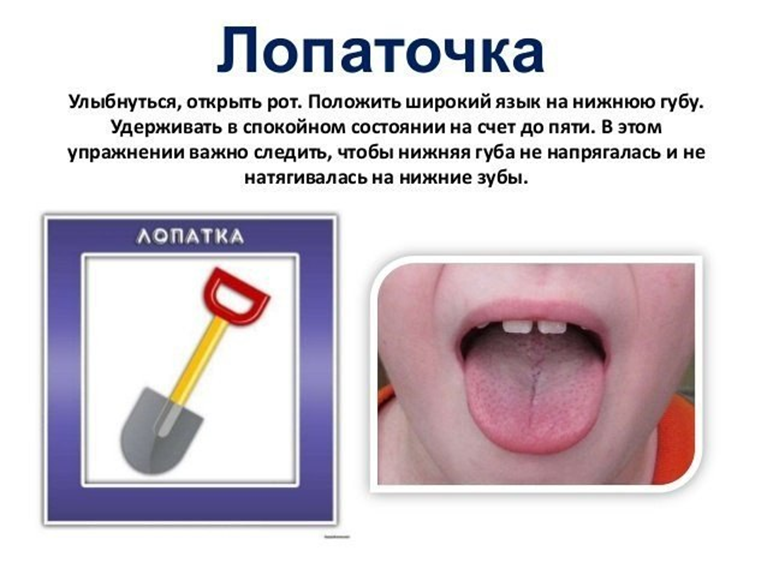 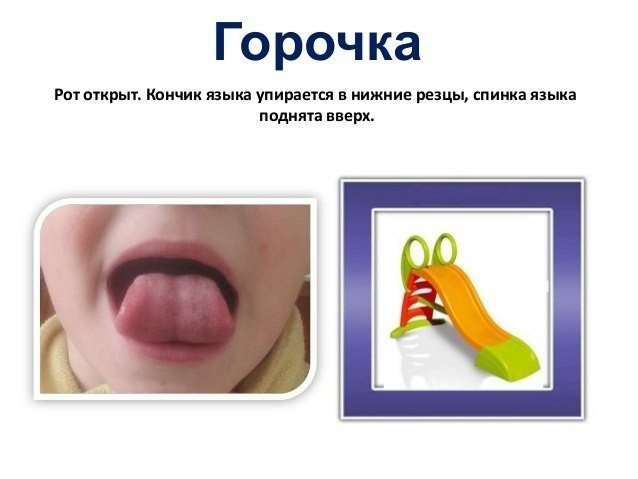 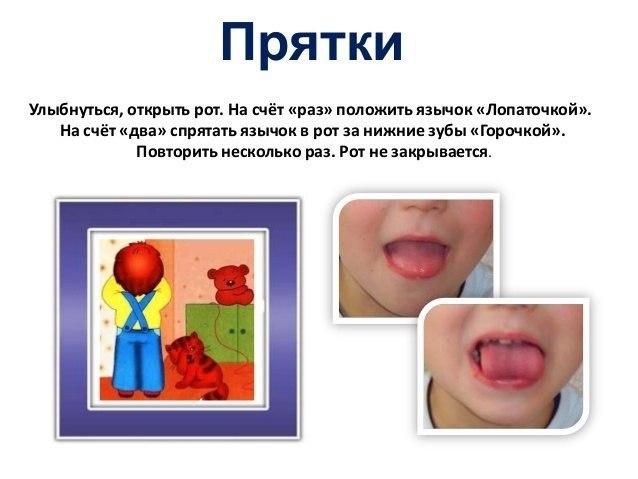 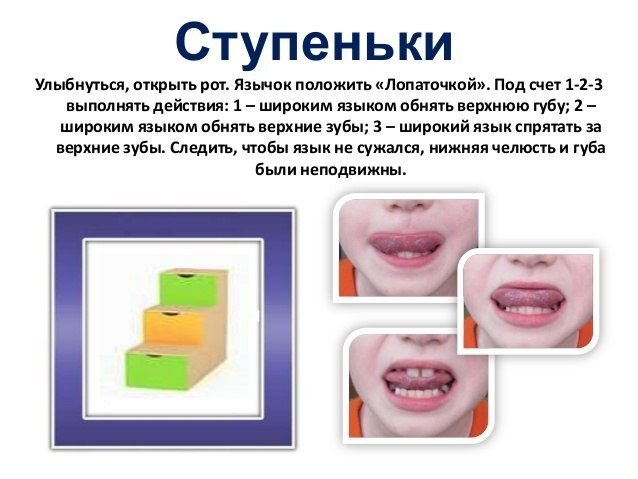 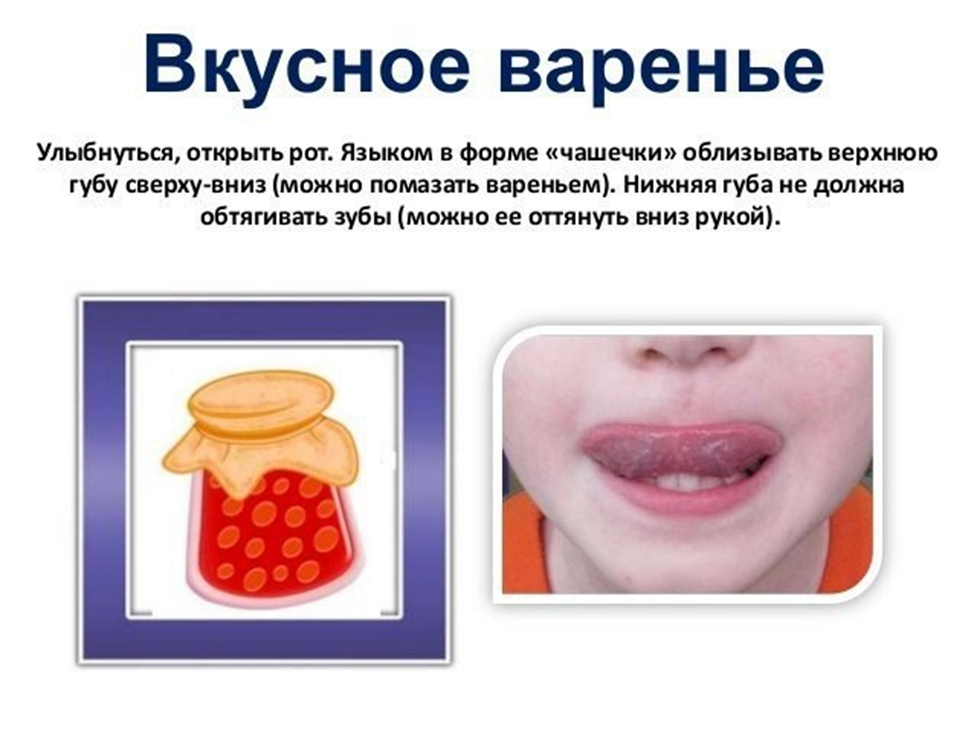 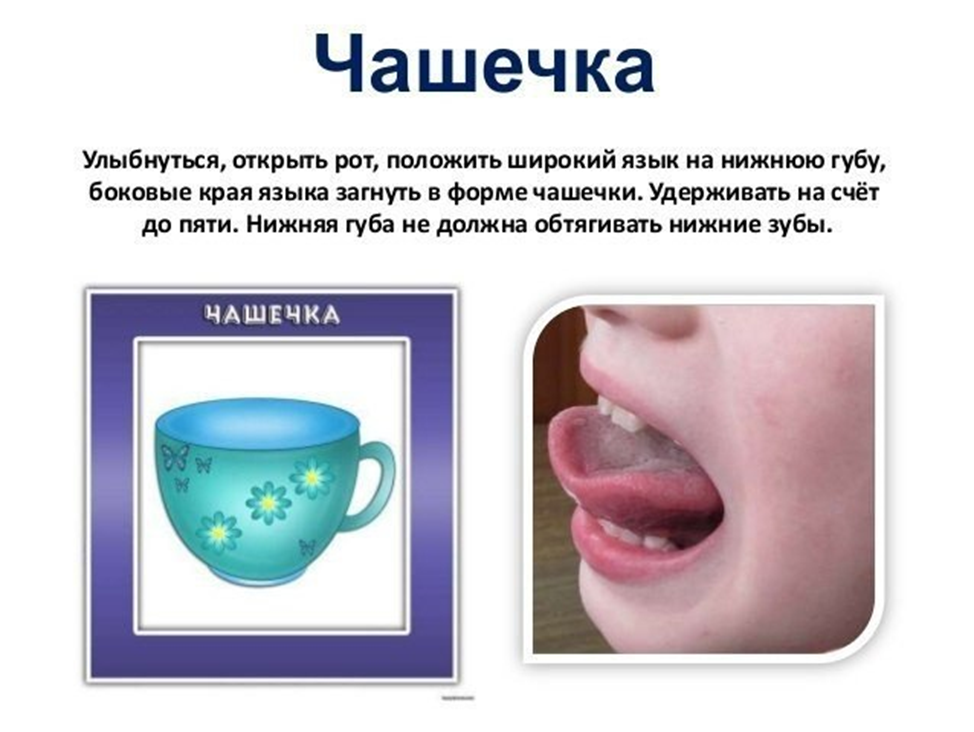 